Семинар предназначен для руководителей организаций и юридических департаментов, юристы, собственников бизнеса, учредителей, акционеров и других заинтересованных лиц.ПРОГРАММА СЕМИНАРА:1. Юридическое лицо: этапы развитияПонятие. Цели деятельности. Средний срок деятельности. Виды юридического лица. Особенности функционирования2. Реорганизация юридических лицСпособы реорганизации. Последствия реорганизации для каждого из видов юридических лиц. Вопросы, необходимые для решения при реорганизации. Практика решения вопросов при реорганизации юридического лица, прямо не предусмотренных законодательством3. Ликвидация юридических лицПричины и общий порядок ликвидации компаний. Основания ликвидации: добровольная и принудительная ликвидация. Процедура ликвидации: начало процедуры при добровольной и принудительной ликвидации, определение ликвидатора (формирование ликвидационной комиссии), его полномочия. Расчеты с кредиторами. Документальное оформление ликвидации. 4. Банкротство юридического лицаБанкротство как способ ликвидации компании. Основания банкротства. Банкротство по заявлению должника и по заявлению кредиторов. Переход от обычной процедуры ликвидации к банкротству. Порядок действий при банкротстве. Процедуры банкротства. Управление предприятием при банкротстве. Порядок реализации имущества. Ответственность за неправомерные действия при банкротстве.5. Соблюдение интересов учредителя при изменении формата юридического лицаОтветственность учредителя при отдельных видах юридических лиц. Способы минимизации рисков при реорганизации юридического лица. Субсидиарная ответственность руководителя. Соблюдение условий для избегания субсидиарной ответственности. Противодействие злоупотреблениям при ликвидации компании. Злоупотребления при ликвидации компании: их виды (в том числе "ликвидация" путем слияния или "продажи" компании, дистанцирование собственников и менеджмента от компании) и причины, по которым к ним прибегают. Противодействие злоупотреблениям при ликвидации.6. Ответы на вопросы.Стоимость – 2000 руб.* Обеспечиваем раздаточным материалом.Скидки:- при оплате до 13.10.2017 – 10% (1800 р.);     - при участии от 2-х человек – 7% (1860 р.);     - при регистрации на сайте – 5% (1900 р.);  - по дисконтной карте (1700 р.).   Скидки не суммируются. 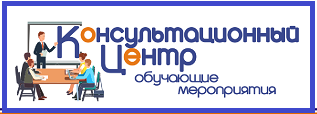 Тематический семинар27 октября с 13.30 до 17.30 час.«Банкротство предприятия. Реорганизация, ликвидация юридического лица»Лектор: НАУМЕНКОВ Алексей Владимирович – к.ю.н., доцент кафедры гражданского права и процесса Смоленского гуманитарного университета, руководитель юридической службы крупной смоленской компании.Семинар состоится по адресу:г.Смоленск, ул. Коммунистическая, 6Учебный центр компании “Выбор”Регистрация на семинар:Тел: (4812) 701-202;Сот.тел.:  60-67-27;  8-910-117-83-97E-mail: umc@icvibor.ru Сайт: http://icvibor.ru/rent/